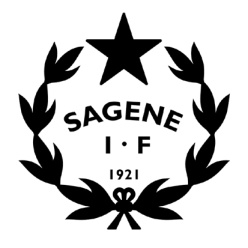 Tid: 		13. mars 2018 kl. 18Sted:		Møterommet i BjølsenhallenInviterte:	Styrets medlemmer, både arbeidsutvalget og avdelingenes representanterFrafall: 	 	Adan, bryting, fotball, innebandy, tennis, rugbySAKSLISTEÅpning av møtetGodkjenning av innkallingVedlegg: Innkalling styremøte 13.03.2018Vedtak: Innkallingen godkjennes med sak 7/18 som ny vedtakssak. Godkjenning av protokollerVedlegg: Protokoll styremøte 27.02.2018Vedtak: Protokollen godkjennes uten anmerkninger. Vedtakssaker Årsmøtet 2018 – Gjennomgang, godkjenning og signering av sakspapirerBakgrunn:Alle sakspapirene til årsmøtet ligger her: http://sageneif.no/om_sagene_if/arsmotet/arsmotet_2018/ Sakspapirene er revidert iht vedtak etter gjennomgang på AU- møte 13/2 og styremøte 27/2. Det har ikke kommet inn noen saker til årsmøtet fra medlemmene, fristen har gått ut.	AU bes gjennomgå og godkjenne alle sakspapirene, samt signere årsrapporten og årsregnskapets. Vedtak: Alle sakspapirene til årsmøtet ble godkjent, og årsrapport og årsregnskapet ble signert.Årets stjerne i stripe Bakgrunn: Det har kommet inn forslag på 4 kandidater, daglig redegjør for disse på møtet. Styremedlem Axel Grelland er en av de foreslåtte kandidatene og er derfor inhabil, han forlater møtet under diskusjon og vedtak. Vedtak: Henning Strøm, Axel Grelland og Helge Lundvold tildeles prisen Årets stjerne i stripe 2017 for sin innsats for å revitalisere bandy i Sagene IF. Styreleder deler ut prisen og bakgrunnen for tildelingen på årsmøtet.Norges Cykleforbund Bakgrunn: Axel tok opp situasjonen i Cykleforbundet etter VM i Bergen, og ønsket å drøfte om Sagene IF skal ta initiativ til å anmelde forbund/ sentrale personer til domsutvalget i Idrettsforbundet. Styret hadde ikke nok info om regler for dette, eller sykkelavdelingens ønsker i saken, til å gjøre noe vedtak om dette. Atle, sykkel sin representant i styret, orienterte om at Sagene IF sykkel var representert både på det ekstraordinære og ordinære forbundstinget og at Knut Glad fra Sagene IF sykkel ble valgt i forbundsstyret på det ordinære forbundstinget. Vedtak: Styret skal holdes orientert om situasjonen i Norges Cykleforbund. OrienteringssakerAvviksrapportering HMS – Oppdatering på avviksrapportering- og håndtering Vedtaksprotokollen – Oppfølging av vedtak.MØTEPLANSTYRESAKER FREMOVER:Rammer for sportslig aktivitet – Revidert sportsplanOslo sommertid - Kontrakt Nye regler for personvern Oppfølging av utbyggingen av Voldsløkka sørNye nettsider og nytt medlemssystemMøteUkedagDatoTidspktStedStyretTirsdag13.03.1818:00BjølsenhallenÅrsmøteTorsdag22.03.1818:00SamfunnshusetAUTirsdag11.04.1818:00BjølsenhallenStyreseminarTorsdag03.05.1818:00BjølsenhallenAUTirsdag22.05.1818:00BjølsenhallenStyretTirsdag12.06.1818:00BjølsenhallenAUTirsdag14.08.1818:00BjølsenhallenStyretTirsdag28.08.1818:00BjølsenhallenAUTirsdag 25.09.1818:00BjølsenhallenAUTirsdag23.10.1818:00BjølsenhallenAUTirsdag06.11.1818:00BjølsenhallenStyret + julebordTirsdag12.12.1818:00NYTT KLUBBHUS!